ОТЗЫВ РУКОВОДИТЕЛЯ ВЫПУСКНОЙ КВАЛИФИКАЦИОННОЙ РАБОТЫТема выпускной квалификационной работы:  «Информационная поддержка организации туризма на С-З РФ».Автор Бородин Руслан Станиславович Институт наук о Земле (Санкт-Петербургский государственный университет)Кафедра Страноведения и международного туризмаОсновная образовательная программа: ГеографияУровень: бакалавриатРуководитель :    Мулява Олег Дмитриевич, СПбГУ, Институт наук о Земле, доцент кафедры страноведения и международного туризма, доцент, к.соц.н. (Ф.И.О., место работы, должность, ученое звание, ученая ст.)ОЦЕНКА СООТВЕТСТВИЯ ТРЕБОВАНИЯМ ПОДГОТОВЛЕННОСТИ АВТОРА ВЫПУСКНОЙ КВАЛИФИКАЦИОННОЙ РАБОТЫОтмеченные достоинства работы:  Автором проведен самостоятельный анализ современного состояния информационной поддержки организации туризма в России,  раскрыты региональные особенности развития процесса на территории С-З РФ. Разработаны рекомендации по повышению качества информационной поддержки организации туризма. Предложен макет путеводителя, который адаптирован под современную молодую аудиторию, с применением последних наработок в области информационных технологий.Отмеченные недостатки работы: В работе не везде есть ссылки на приведенные определения и работы авторов. Не все картосхемы и диаграммы имеют достаточно понятную легенду и описание. Заключение руководителя: Выпускная квалификационная работа Бородина Руслана Станиславовича «Информационная поддержка организации туризма на С-З РФ» может быть допущена к защите и высоко оценена при успешной защите.Руководитель«27» мая 2017 г. 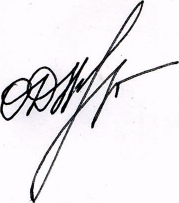 Требования к профессиональной подготовкеСоответствуютВ основн. соответствуютНе соответствуютуметь корректно формулировать и ставить задачи (проблемы) своей деятельности при выполнении ВКР, анализировать, диагностировать причины появления проблем, определять их актуальность+устанавливать приоритеты и методы решения поставленных задач (проблем);+уметь использовать, обрабатывать и анализировать современную научную, статистическую, аналитическую информацию;+владеть современными методами анализа и интерпретации полученной информации, оценивать их возможности при решении поставленных задач (проблем)+уметь рационально планировать время выполнения работы, определять грамотную последовательность и объем операций и решений при выполнении поставленной задачи;+уметь объективно оценивать полученные результаты расчетов и вычислений;+уметь анализировать полученные результаты интерпретации географических и геоэкологических данных;+знать и применять  методы системного анализа;+уметь осуществлять междисциплинарные исследования;+уметь делать самостоятельные обоснованные и достоверные выводы из проделанной работы+уметь пользоваться научной литературой профессиональной направленности+уметь применять современные графические, картографические, компьютерные и мультимедийные технологии в исследовании+уметь использовать картографические методы с применением ГИС+